Vielen Dank, dass du dir unsere Lebenslauf-Vorlage heruntergeladen hast! Bei den einzelnen Stationen im Lebenslauf handelt es sich um Mustertexte, weshalb du die Vorlage mit deinen eigenen Informationen füllen und den Lebenslauf für deine Bewerbung individualisieren solltest.Lösche dazu diese Seite aus diesem Dokument und ergänze den Lebenslauf mit deinen persönlichen Daten. Die Seite kannst du ganz einfach löschen, indem du alle Inhalte auf dieser Seite markierst und die Entfernen-Taste („Entf“) drückst.Wenn du dich beim Erstellen deines Lebenslaufs nicht 100% sicher fühlst, empfehlen wir dir den kostenlosen Bewerbungsgenerator von bewerbung2go. Dieser bietet dir neben verschiedenen Designvorlagen inhaltliche Vorschläge passend zur ausgewählten Jobbeschreibung. Damit kannst du Schritt für Schritt deinen individuellen Lebenslauf erstellen: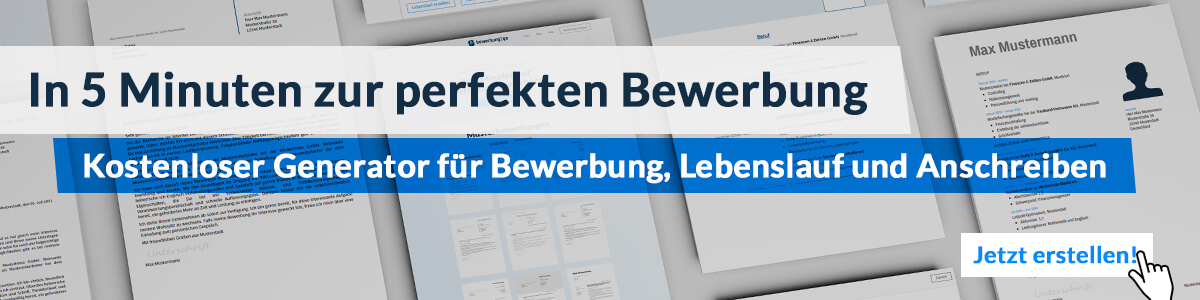 Hier entlang zum kostenlosen Bewerbungsgenerator von bewerbung2goLebenslauf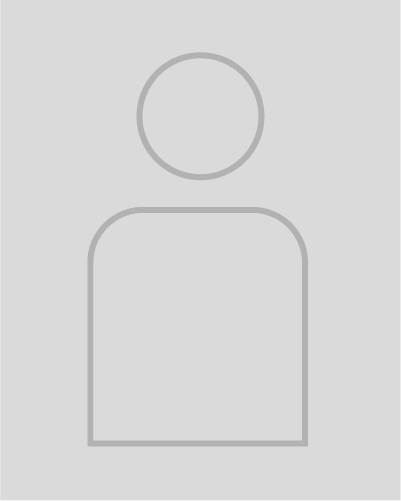 Persönliche DatenGeburtsdatum / -ort	04.06.1970 in GeburtsortStaatsangehörigkeit	deutschFamilienstand	verheiratet, ein KindBerufserfahrungen03.2010 - heute	Design Hotel La Perla, StandortHotelmeisterinGeschäftsführung und ControllingLeitung des PersonalsOptimierung und Planung des täglichen Ablaufs Ansprechpartnerin für prominente und hochrangige Gästen 01.2004 – 02.2010	Ebis Group, StandortHotelfachfrauSchwerpunkt: Kaufmännische TätigkeitenPersonal- und RechnungswesenBuchhaltungEventplanung und -unterstützung (vor allem in Messehotels)12.1995 - 12.2003	Musterfirma, StandortRezeptionistin Durchführen von Check-Ins und ReservierungenAnnahme von Reklamationen und Lösen von Problemen04.1989 – 11.1995	987 Hotel, StandortHotelfachfrauHouse KeepingServieren von Speisen und Getränken Ausbildung08.1986 - 04.1989	987 Hotel, StandortAusbildung zur Hotelfachfrau08.1980 - 06.1986	Musterschule, StandortAbschluss: Mittlere ReifeWeiterbildungen08.2007 - 01.2007	IHK-Beispielstadt, StandortWeiterbildung zur geprüften HotelmeisterinWeitere Fähigkeiten und KenntnisseSprachkenntnisse	Deutsch, Muttersprache	Englisch, fließend in Wort und Schrift	Spanisch, GrundkenntnisseEDV	Microsoft Word, Excel, PowerPoint, OutlookFührerschein	Klasse BEhrenamt	Engagement im SportvereinMusterstadt, 16.09.2022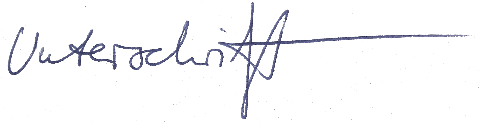 Helga Henrikson 